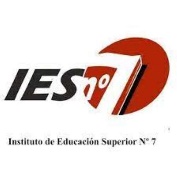 Programa de Examen 2023Carrera: Profesorado de Educación Superior en Ciencias de la EducaciónPlan/decreto: RM 2462/22Año lectivo: 2023Unidad curricular: FilosofíaFormato curricular: MateriaRégimen de cursado: AnualCurso: 1° añoCarga horaria semanal:4 hs. cátedraProfesor: Delgado, JavierContenidosUnidad I: El Origen de la Filosofía y la Filosofía AntiguaFormas vitales griegas que prepararon el nacimiento de la filosofía. Las etapas de la filosofía griega.Aparición de la filosofía: “Milagro griego” o explicaciones sociales. Thomson, Farrington y Vernant. Polis o economía mercantil. Especificidad, sociedad griega y oriental. Conceptibilidad.Las etapas de la filosofía griega. Pensamiento mítico y pensamiento racional. Pensadores Pre-Socráticos. Jonios y Pitagóricos. Heráclito, Parménides y los pluralistas. Sofistas y Sócrates. Relativismo y escepticismo. Naturaleza contra convención. Refutación y mayéutica. Conceptos y virtud.Platón: fundación de la Metafísica. Evolución de los escritos. Segunda navegación y mundo de las ideas. Conocimiento, dialéctica, retorica, arte y erótica. Concepción de hombre. Mito de Er y Mito del carro alado.Aristóteles. Escritos y relación con Platón. Metafísica: cuatro causas, ser y sus significados, substancia y lo suprasensible. La física: movimiento, espacio, tiempo e infinito. El éter y la división del mundo físico. La matemática. La psicología. La lógica, la retórica y la poética. Decadencia del peripato. De la época clásica a la época helenística. El cinismo, epicureísmo, estoicismo, escepticismo y eclecticismo. Bibliografía del estudiante:Correas, O. (1978). En torno al origen de la filosofía en Grecia. En: Dialéctica. (pp. 263-284). México: Puebla. Reale, G. y Antisieri, D. (1988). Historia del pensamiento filosófico y científico. Tomo I. Barcelona: Herder. (pp. 23-29, 33-34, 119-149, 159-183, 190-197, 199-200, 203-207, 206-208, 211-236, 238-241, 245-247).Mondolfo, R. (1953). Breve historia del pensamiento antiguo. Buenos Aires: Losada. (pp. 7 a 22).Unidad II: Filosofía MedievalEdad Media. Barbarie, época fecunda y filosofía escolástica. Mundo romano y mundo griego. Árabes como maestros y educadores.Platonismo medieval: doctrina de las ideas, primacía del alma, innatismo, apriorismo y matematismo. Aristóteles cristianizado. Física y ciencias naturales. Probar y demostrar a Dios por razonamiento causal. Intelecto agente e intelecto paciente.Bibliografía del estudiante:Koyre, A. (2007) Aristotelismo y platonismo en la filosofía de la Edad Media. En Autor (Ed.), Estudios de historia del pensamiento científico (16-41). Buenos Aires: Siglo XXI.Unidad III: Filosofía ModernaEl nacimiento de la ciencia moderna. Del mundo cerrado al universo infinito. Episteme antigua. Cosmos, espacio natural y movimiento. El sentido común es medieval y aristotélico. Episteme moderna. Universo: abierto e infinito. Espacio geométrico e hipostasiado. Leyes del movimiento son leyes de naturaleza matemática. Ley de la inercia.René Descartes y la duda metódica. Pienso, luego existo. Res cogitans. La existencia y el papel de Dios. La res extensa. El mundo es una máquina.  Alma y cuerpo.Locke. Las ideas innatas. El origen de las ideas. Origen psicológico. Sensación y reflexión. Cualidades primarias y secundarias. Berkeley. Inmaterialismo. Realidad como vivencia. Hume. Impresiones e ideas. Substancia. El yo. Causalidad. La “creencia” en el mundo.Immanuel Kant: La “revolución copernicana”. Los juicios y la síntesis a priori. Sensibilidad, entendimiento y razón. Estética, analítica y dialéctica. Fenómeno y nóumeno. Uso normativo de la razón.Bibliografía del estudiante:Koyre, A. (2007). Galileo y la revolución científica del siglo XVII. En Autor (Ed.), Estudios de historia del pensamiento científico (180-196). Buenos Aires: Siglo XXI.García Morente, M. (1969) Lecciones preliminares de filosofía. Buenos Aires: Losada. (pp. 173-189).Reale, G. y Antisieri, D. (1995). Historia del pensamiento filosófico y científico. Tomo II. Barcelona: Herder. (pp. 317-336, 731-759).Unidad IV: Filosofía ContemporáneaHegel y el idealismo absoluto. Lógica. Preliminares. Creencia antigua: El Nous gobierna el mundo. Acuerdo de un contenido consigo mismo. Primera relación del pensamiento con el objeto. Verdad por medio de la reflexión. Objeto en sí. Entendimiento y conocimiento agregando predicados. Segunda relación del pensamiento con el objeto: Empirismo y Filosofía Critica. Facultad Teorética. Objetividad subjetiva. Real como unidad de determinaciones opuestas. La concepción de ciencia en el positivismo. El positivismo decimonónico. Ley de los tres estadios. El carácter fundamental de la filosofía positiva. División del trabajo intelectual y sus consecuencias. Las ventajas del curso y el papel de la educación. Bibliografía del estudiante:Comte, A. (1984). Curso de Filosofía Positiva. Buenos Aires: Ediciones Orbis. (pp. 25-49). Hegel, F. (1984). Lógica. Buenos Aires: Ediciones Orbis. (Parágrafos:19, 20, 21, 24, 28, 32, 37, 40, 41, 43, 44, 45, 46 y 48).